Page 1 of 4 Revised 8/1/2018Research Infrastructure Fund (RIF)Request for Support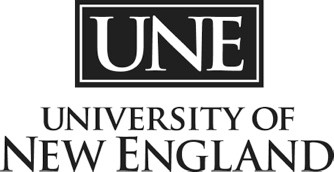 Office of Research and ScholarshipThis form shall be used by UNE faculty, Deans, and Center Directors to request RIF support as described in the “UNE Policy on Distribution of F&A Recovery Funds” which is located at http://www.une.edu/research/office- sponsored-programs/policies-forms. Send completed form to ORS@une.edu.1Requestor InformationDate of RequestName:	 		 UNE College:  	Phone:	UNE Dept(if applicable)Name:	 		 UNE College:  	Phone:	UNE Dept(if applicable)                           ../../….                           ../../….Purpose of request (short description):Purpose of request (short description):Purpose of request (short description):Purpose of request (short description):2Type of RequestType of RequestStandard (regular deadlines per email announcement)Conference Support/Travel Research Equipment Bridge FundingOther (please describe)Urgent (rolling basis) Equipment repair/replacementHard dollar matching/cost share Other (please describe)Description:Click here to enter text.Description:Click here to enter text.333Requested AmountRequested AmountRequested AmountRequested AmountRequested AmountRequested AmountRequested AmountRequested AmountRequested AmountA.A.Amount Needed (all sources)*Amount Needed (all sources)*$500B.B.Amount this Request (RIF only)Amount this Request (RIF only)$C.C.Other Committed Sources (if any)(i.e. college, center, PI IDC account;describe each separately below. While not required, matching funds are strongly encouraged.)Other Committed Sources (if any)(i.e. college, center, PI IDC account;describe each separately below. While not required, matching funds are strongly encouraged.)Banner AccountSignature approval for other commitmentsC.C.1.$C.C.2.$C.C.3.$C.C.4.$C.C.Sum Totals:Sum Totals:Sum Totals:Sum Totals:Sum Totals:$ $* To demonstrate your project will be fully funded after RIF support, the two columns must be equal.* To demonstrate your project will be fully funded after RIF support, the two columns must be equal.* To demonstrate your project will be fully funded after RIF support, the two columns must be equal.* To demonstrate your project will be fully funded after RIF support, the two columns must be equal.* To demonstrate your project will be fully funded after RIF support, the two columns must be equal.* To demonstrate your project will be fully funded after RIF support, the two columns must be equal.* To demonstrate your project will be fully funded after RIF support, the two columns must be equal.* To demonstrate your project will be fully funded after RIF support, the two columns must be equal.* To demonstrate your project will be fully funded after RIF support, the two columns must be equal.* To demonstrate your project will be fully funded after RIF support, the two columns must be equal.* To demonstrate your project will be fully funded after RIF support, the two columns must be equal.4JustificationPer UNE Policy on Distribution of F&A Recovery Funds, successful requests for RIF funds will be clearly written, describe in detail how the funds will be used, identify any other available institutional resources to help support the request, and most importantly, indicate how an award of funds will develop research capacity at UNE and/or improve the probability of future external awards to UNE. Any request to utilize RIF funds as hard dollar match or otherwise on a grant application shall also be made using this method, and shall be documented on the UNE pink sheet along with any other match commitments. Requests for RIF funds should initially be submitted concurrently to the Associate Provost for Research and Scholarship and the Director of Research Administration, who will obtain any other necessary approvals, track all requests and commitments, and notify the requestor of all approvals or denials.All requests shall be accompanied with appropriate documentation, including quotes for purchase or repair. Travel requests shall include description of conference location, dates, and the nature of presentation (poster, paper, etc.). Describe what other resourceshave been sought for this purpose and what other funds are available. Partial funding from the requestor’s college or an external source may strengthen the request. Please attach your budget justification and description to this application.Per UNE Policy on Distribution of F&A Recovery Funds, successful requests for RIF funds will be clearly written, describe in detail how the funds will be used, identify any other available institutional resources to help support the request, and most importantly, indicate how an award of funds will develop research capacity at UNE and/or improve the probability of future external awards to UNE. Any request to utilize RIF funds as hard dollar match or otherwise on a grant application shall also be made using this method, and shall be documented on the UNE pink sheet along with any other match commitments. Requests for RIF funds should initially be submitted concurrently to the Associate Provost for Research and Scholarship and the Director of Research Administration, who will obtain any other necessary approvals, track all requests and commitments, and notify the requestor of all approvals or denials.All requests shall be accompanied with appropriate documentation, including quotes for purchase or repair. Travel requests shall include description of conference location, dates, and the nature of presentation (poster, paper, etc.). Describe what other resourceshave been sought for this purpose and what other funds are available. Partial funding from the requestor’s college or an external source may strengthen the request. Please attach your budget justification and description to this application.5SignaturesI certify that, if funded, all funds shall be used as set forth in this request.Requestor Signature	DateI certify that, if funded, all funds shall be used as set forth in this request.Requestor Signature	DateDepartment ChairI have reviewed this request and find it consistent with institutional policies.Department Chair Signature	DateI have reviewed this request and find it consistent with institutional policies.Department Chair Signature	DateDean/Center Director Approval *I have reviewed this request and find it consistent with institutional policies.Dean’s Signature	DateCenter Director’s Signature	Date* Center Director’s signature (to approve) and Dean’s signature (to acknowledge) are both required for any Center application.I have reviewed this request and find it consistent with institutional policies.Dean’s Signature	DateCenter Director’s Signature	Date* Center Director’s signature (to approve) and Dean’s signature (to acknowledge) are both required for any Center application.Do not complete below this line (ORS use only)Do not complete below this line (ORS use only)Do not complete below this line (ORS use only)Do not complete below this line (ORS use only)Do not complete below this line (ORS use only)Date Received Amount ApprovedAssociate Provost for Research and Scholarship SignatureDate Received Amount ApprovedAssociate Provost for Research and Scholarship SignaturePool:FallSpringUrgentDate